  CIRCLEVILLE HIGH SCHOOL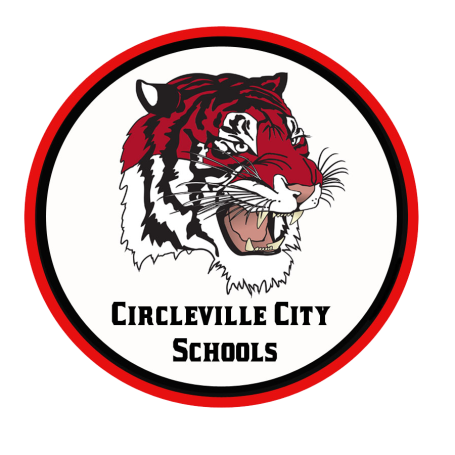 MORNING ANNOUNCEMENTSWednesday, March 11, 2020Attention Juniors and Seniors: Friday, April 3rd we will host our annual Tiger Boot Camp. This is an opportunity to begin to look at preparing for the workforce, finding money for college, and being a productive member of the community. Seniors please touch up your resume because you will be meeting with business members throughout the community during the Mock Interview Session. Juniors, you will be picking your top six sessions based on interest level. I will do my best to give you your top four choices. This is a great opportunity for you, Go Tigers!IN GUIDANCE NEWS:SCHOLARSHIPS AVAILABLE: See Guidance Office for more details!Circleville Education Association (due 3.13.2020)Sheryl Wood Logan Scholarship (due 3.27.2020)Ted Lewis Memorial Music Scholarship (due 4.17.2020)Pickaway Works (due 4.3.20)The William D. Squires Educational Foundation (due 4.3.2020)The Margaret (Peggy) Scherer Memorial Scholarship (due 4.3.2020)Donald E. Minor Memorial Scholarship (due 4.17.2020)The Eleanor Tootle Scholarship (due 4.1.2020)Chief Clark First Responder Scholarship (due 4.17.2020)Guy B. and Mabel Lykins Scholarship (due 4.3.2020)The Cheryl Cunningham Memorial Student-Athlete Scholarship (due 4.3.2020)Karen Matesky Grigg Memorial Scholarship (due 3.16.2020)Ohio Gass Association Scholarship (due 3.31.2020)Greater Columbus Chapter of the Association of Govt Accountants Scholarship (due 4.13.2020)Ed Umsted Memorial Scholarship (due 3.27.2020)United Way Community Impact Scholarship (due 4.1.2020)Circleville Sunrise Rotary Leo Moats Scholarship (due 3.31.2020)Circleville Noon Rotary Club Scholarship J.B. Stout Trust Fund (due 3.27.2020)CMS Faculty and Staff Scholarship (due 3.31.2020)Knight’s of Columbus James T. Shea Memorial Award (due 3.17.2020)Circleville AMVETS Post 2256 (due 5.1.2020)Student of Integrity-Juniors Only (due 5.11.2020)The Circleville Band Boosters’ Scholarship (due 3.27.2020)Circleville Athletic Boosters’ Scholarship (due 3.31.2020)Kingston National Bank Scholarship (due 4.1.2020)FOR LUNCH TODAY:Chicken & NoodlesMashed PotatoesCut Green BeansMixed Fruit ApplesauceDinner Roll/Butter CupChocolate Milk, NFWhite Milk, 1%HAPPY BIRTHDAY TO:Raeana JohnsonBrianna DrumThelma Cox